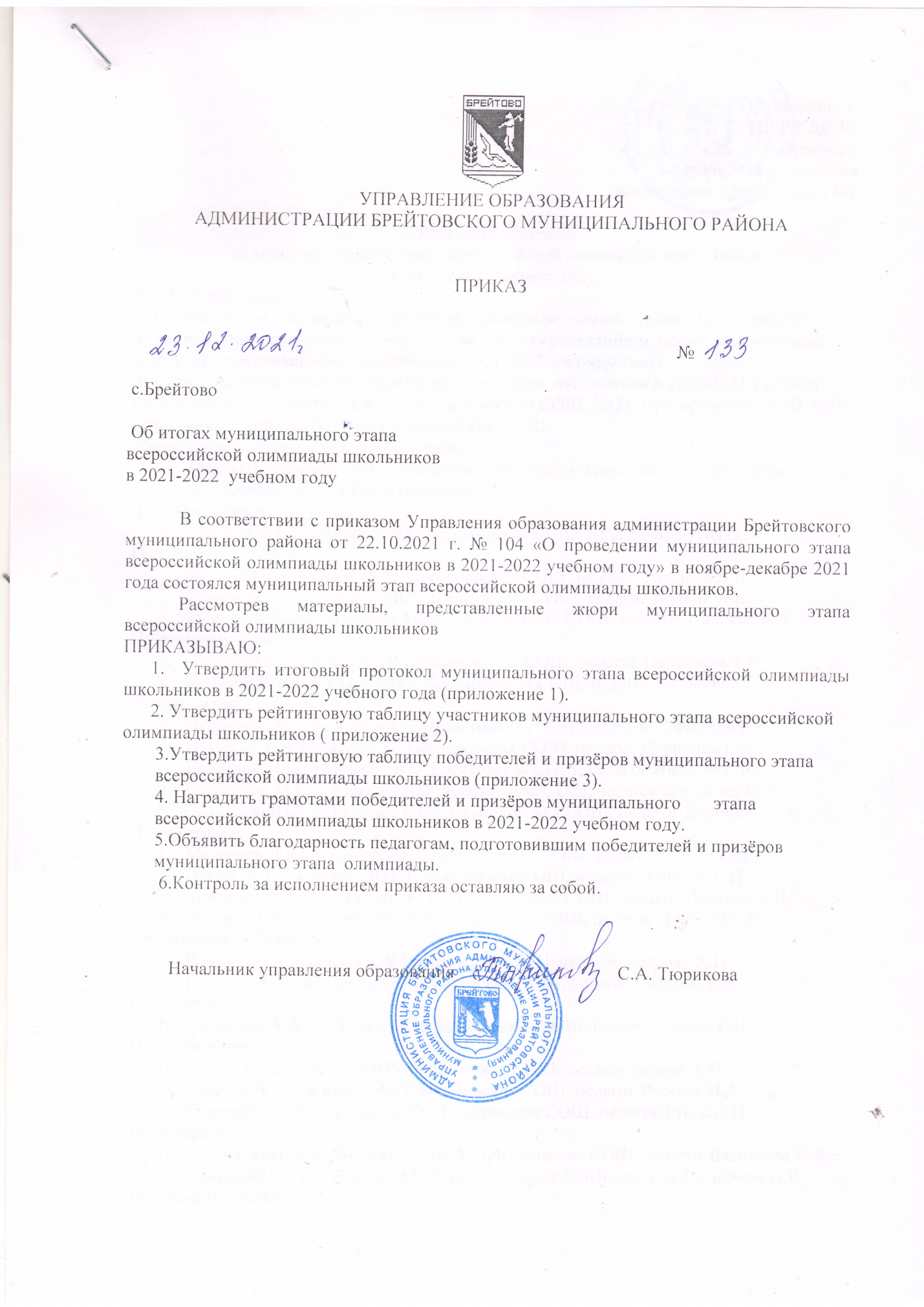 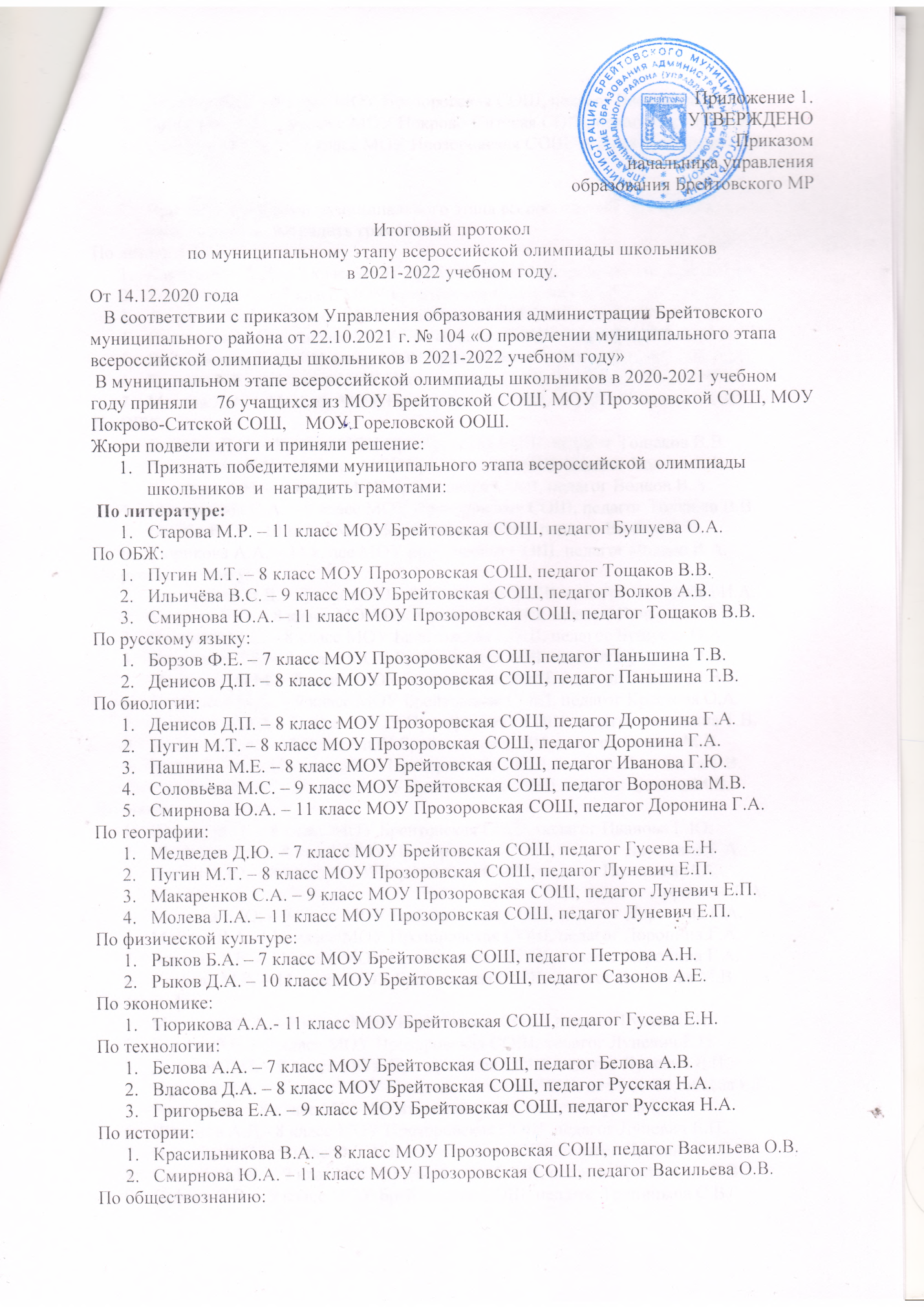 Денисов Д.П. – 8 класс МОУ Прозоровская СОШ, педагог Васильева О.В.Ботвинова А.С. – 9 класс МОУ Покрово-Ситская СОШ, педагог Белоус О.А.Смирнова Ю.А. – 11 класс МОУ Прозоровская СОШ, педагог Васильева О.В.Признать призёрами муниципального этапа всероссийской  олимпиады школьников  и  наградить грамотами:По литературе:Карпушина Д.Д. – 7 класс МОУ Брейтовская СОШ, педагог Чекмарёва И.А.Комарова К.Г. – 7 класс МОУ Брейтовская СОШ, педагог Чекмарёва И.А.Андреева В.В. – 9 класс МОУ Брейтовская СОШ,педагог Бушуева О.А.Соловьёва М.С. – 9 класс МОУ Брейтовская СОШ, педагог Крестова О.А.Виноградова Д.А. – 11 класс МОУ Брейтовская СОШ, педагог Седова М.В.Борзова Т.Е. – 11 класс МОУ Прозоровская СОШ, педагог Паньшина Т.В.Молева Л.А. – 11 класс МОУ Прозоровская СОШ, педагог Паньшина Т.В.По ОБЖ:Денисов Д.П. – 8 класс МОУ Прозоровская СОШ, педагог Тощаков В.В.Сокоушина У.С. – 8 класс МОУ Брейтовская СОШ, педагог Волков А.В.Шеремет А.И. – 9 класс МОУ Брейтовская СОШ, педагог Волков В.А.Макаренков С.А. – 9 класс МОУ Прозоровская СОШ, педагог Тощаков В.В.Седова В.О. – 10 класс МОУ Брейтовская СОШ, педагог Волков А.В.Тюрикова А.А. – 11 класс МОУ Брейтовская СОШ, педагог Волков В.А.По русскому языку:Карпушина Д.Д. – 7 класс МОУ Брейтовская СОШ, педагог Чекмарёва И.А.Узикова Д.С. – 8 класс МОУ Прозоровская СОШ, педагог Паньшина Т.В.Пашнина М.Е. – 8 класс МОУ Брейтовская СОШ, педагог Бушуева О.А.Смирнова Т.Е. – 8 класс МОУ Брейтовская СОШ, педагог Бушуева О.А.Малхасян М.М. – 8 класс МОУ Брейтовская СОШ, педагог Седова М.В.Соловьёва М.С. – 9 класс МОУ Брейтовская СОШ, педагог Крестова О.А.Смирнова Ю.А.- 11 класс МОУ Прозоровская СОШ, педагог паньшина Т.В.Ушакова Д.А. – 11 класс МОУ Брейтовская СОШ, педагог Седова М.В.Борзова Т.Е. – 11 класс МОУ Прозоровская СОШ, педагог Паньшина Т.В.Тюрикова А.А. – 11 класс МОУ Брейтовская СОШ, педагог Седова М.В.По биологии:Карпов Ф.П. – 8 класс МОУ Брейтовская СОШ, педагог Иванова Г.Ю.Штатнов А Д. – 8 класс МОУ Прозоровская СОШ, педагог Доронина Г.А.Фокин А.Ю. – 8 класс МОУ Гореловская ООШ, педагог Поварова Н.А.Макаренков С.А. – 9 класс МОУ Прозоровская СОШ, педагог Доронина Г.А.Сидоова Е.Ю. – 9 класс МОУ Прозоровская СОШ, педагог Доронина Г.А.Молева Л.А. – 11 класс МОУ Прозоровская СОШ, педагог Доронина Г.А.Борзова Т.Е. – 11 класс МОУ Прозоровская СОШ, педагог Доронина Г.А.Старова М.Р. – 11 класс МОУ Брейтовская СОШ, педагог Воронова М.В.По географии:Миронов М.А. – 7 класс МОУ Брейтовская СОШ, педагог Гусева Е.Н.Борзов Ф.Е. – 7 класс МОУ Прозоровская СОШ, педагог Луневич Е.П.Денисов Д.П. – 8 класс МОУ Прозоровская СОШ, педагог Луневич Е.П.Карпова О.А. – 8 класс МОУ Покрово-Ситская СОШ, педагог Соловьёва Е.Г.Рыков Б.А. – 8 класс МОУ Брейтовская СОШ, педагог Гусева Е.Н.Штатнов А.Д.- 8 класс МОУ Прозоровская СОШ, педагог Луневич Е.П.Пелевин А.С. – 9 класс МОУ Прозоровская СОШ, педагог Луневич Е.П.Соколов М.Я. – 9 класс МОУ Брейтовская СОШ, педагог Тряпицына С.В.Сафаев С.В. – 9 класс МОУ Брейтовская СОШ, педагог Тряпицына С.В.Тряпицын И.С. – 9 класс МОУ Брейтовская СОШ, педагог Тряпицына С.В.По немецкому языку:Данченкова К.А. – 7 класс МОУ Гореловская ООШ, педагог Волкова Н.А.Винник Д.А. – 7 класс МОУ Гореловская ООШ, педагог Волкова Н.А.Фокин А.Ю. – 8 класс МОУ Гореловская ООШ, педагог Волкова Н.А.По физической культуре:Медведев Д.Ю. – 7 класс МОУ Брейтовская СОШ, педагог Петрова А.Н.Соловьёва А.А. – 10 класс МОУ Брейтовская СОШ, педагог Сазонов А.Е.По экономике:Старова М.Р. – 11 класс МОУ Брейтовская СОШ, педагог Гусева Е.Н.По технолгии:Тишина У.И. – 7 класс МОУ Брейтовская СОШ, педагог Белова А.В.Смирнова А.А. – 8 класс МОУ Брейтовская СОШ, педагог Русская Н.А.Пашнина М.Е. – 8 класс МОУ Брейтовская СОШ, педагог Русская Н.А.Ильичёва В.С. – 9 класс МОУ Брейтовская СОШ, педагог Русская Н.А.По праву:Андреева В.В. – 9 класс МОУ Брейтовская СОШ, педагог Русская Н.А.Седова В.О. – 10 класс МОУ Брейтовская СОШ, педагог Ермакова Г.А.По истории:Данченкова К.А. – 7 класс МОУ Гореловская ООШ, педагог Орлов М.А.Винник Д.А. – 7 класс МОУ Гореловская ООШ, педагог Орлов М.А.Пугин М.Т. – 8 класс МОУ Прозоровская СОШ, педагог Васильева О.В.Макаренков С.А. – 9 класс МОУ Прозоровская СОШ, педагог Васильева О.В.Моева В.А. – 9 класс МОУ Прозоровская СОШ, педагог Васильева О.В.Румянцев Д.С. – 11 класс МОУ Покрово-Ситская СОШ, педагог Белоус О.А.По обществознанию:Карпушина Д.Д. – 7 класс МОУ Брейтовская СОШ, педагог Русская Н.А.Артамонова С.А. – 7 класс МОУ брейтовская СОШ, педагог Русская Н.А.Борзов Ф.Е. – 7 класс МОУ Прозоровская СОШ, педагог Васильева О.В.Данчекова К.А. – 7 класс МОУ Гореловская ООШ, педагог Орлов М.А.Винник Д.А. – 7 класс МОУ Гореловская ООШ, педагог Орлов М.А.Пугин М.Т. – 8 класс МОУ Прозоровская СОШ, педагог Васильева О.В.Власова Д.А. – 8 класс МОУ Брейтовская СОШ, педагог Махова Н.С.Чёботов М.А. – 8 класс МОУ Брейтовская СОШ, педагог Русская Н.А.Пашнина М.Е. – 8 класс МОУ Брейтовская СОШ, педагог Махова Н.С.Ильичёва В.С. – 9 класс МОУ Брейтовская СОШ, педагог Русская Н.А.Шеремет А.И. – 9 класс МОУ Брейтовская СОШ, педагог Русская Н.А.Макаренков С.А. – 9 класс МОУ Брейтовская СОШ, педагог Васильева О.В.Карпова А.А. – 11 класс МОУ Покрово-Ситская СОШ, педагог Белоус О.А.Старова М.Р. – 11 класс МОУ Брейтовская СОШ, педагог Махова Н.С.